Подпись представителя команды                                                Подпись представителя команды                                   ______________________   (_______________________ )      ______________________   (____________________ )Судья          _______________________________________________________________________________________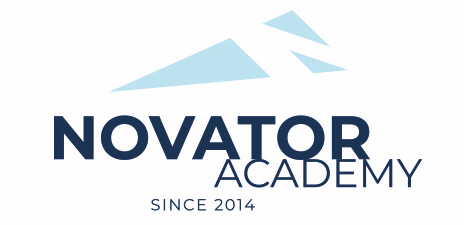 ПРОТОКОЛ  № 21Воз. категория  2012Стадион:    «Манеж стадиона Арена Химки»	«03» Апреля 2022 г.   11:00      НоваторСантос Бойз46№ФИОСтМячиКарт№ФИОСтМячиКарт1Балан Максим1Волжанкин Аким2Быков Илья2Жамкочян Арен3Водопьянов Никита3Жеглов Глеб4Гасанов Тимур4Калугин Арсений5Горак Станислав5Королёв Александр6Гордиенко Даниил6Корякин Арсений7Илюшкин Никита 7Никитин Григорий8Иноземцев Кирилл8Никитушкин Степан9Качинский Глеб9Николашин Иван10Ковешников Лев10Сафронов Тимофей11Козловцев Артём11Шевченко Александр12Коломбет Николай 13Крымов Александр14Леончик Александр15Манько Даниил16Неганов Тимур17Огибалов Григорий18Пушко Тимофей19Тахтин Даниил20Фомичев ЕгорОфициальные представители командОфициальные представители командОфициальные представители командОфициальные представители командОфициальные представители командОфициальные представители командОфициальные представители командОфициальные представители командОфициальные представители командОфициальные представители команд№ФИОДолжностьДолжностьДолжность№ФИОДолжностьДолжностьДолжность1Гурин АлексейтренертренертренерСафронов Владимиртренертренертренер2